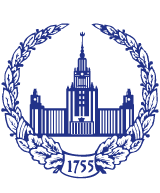 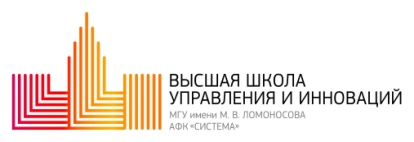 МОСКОВСКИЙ ГОСУДАРСТВЕННЫЙ УНИВЕРСИТЕТИМЕНИ М.В. ЛОМОНОСОВА
ВЫСШАЯ ШКОЛА УПРАВЛЕНИЯ И ИННОВАЦИЙVI Международная научно-практическая конференция«ИННОВАЦИОННАЯ ЭКОНОМИКА И МЕНЕДЖМЕНТ: МЕТОДЫ И ТЕХНОЛОГИИ»26-27 октября 2021 г. 							г. Москва, РФ26 октября 2021 г.27 октября 202109:30 – 10.00Подключение участников.10.00-13.00Пленарные доклады конференции.13.00-14.00Обеденный перерыв14.00 – 18.00Работа секций по Программе КонференцииСЕКЦИЯ 1. «ИННОВАЦИОННОЕ ПРЕДПРИНИМАТЕЛЬСТВО И МЕНЕДЖМЕНТ»СЕКЦИЯ 2. 	«ИННОВАЦИОННЫЕ ТЕХНОЛОГИИ»СЕКЦИЯ 3. «ЭКОНОМИКА ИННОВАЦИЙ»СЕКЦИЯ 4. «ИННОВАЦИИ В ОБРАЗОВАТЕЛЬНОЙ И СОЦИАЛЬНОЙ»10.00 – 12.30Работа секций по Программе Конференции